Завдання для дистанційного навчанняна період карантину (з 12.05.2020  по 15.05.2020)4 - В класКласний керівник – Волошина Л.О.Вівторок12 травняПОСИЛАННЯ НА ВІДЕОУРОКИ ТА ТЕСТИ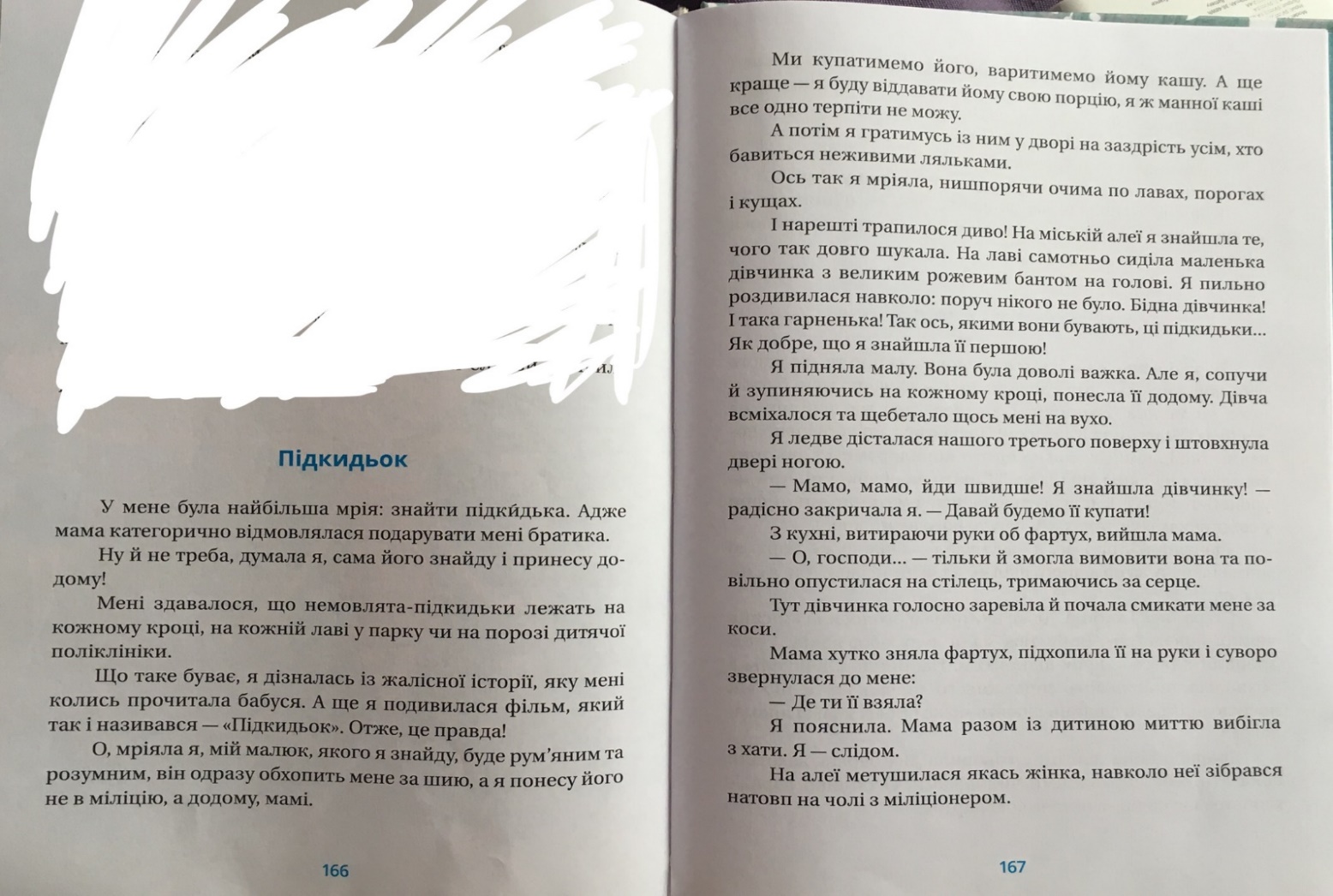 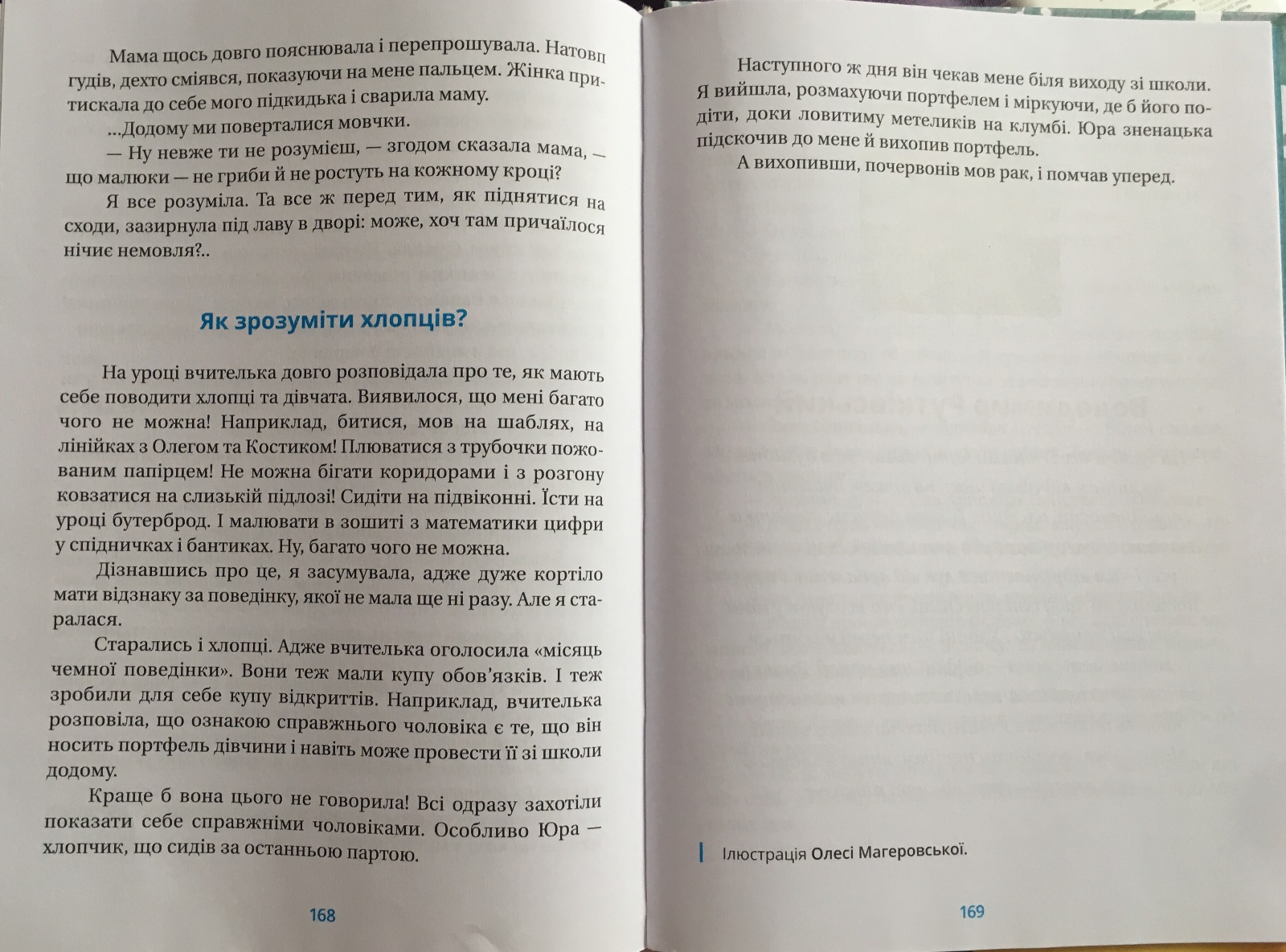 __________________________________________________________________________Середа 6 травняПОСИЛАННЯ НА ВІДЕОУРОКИ ТА ТЕСТИ______________________________________________________________________Четвер 14 травняПОСИЛАННЯ НА ВІДЕОУРОКИ ТА ТЕСТИ__________________________________________________________________________П’ятниця 15 травняПОСИЛАННЯ НА ВІДЕОУРОКИ ТА ТЕСТИЛітературне читанняНижче надіслала сторінки підручника які потрібно прочитати.(с. 166- 169)МатематикаУважно опрацювати відеоурок (надіслала нижче)Виконати самостійну роботу (надіслала нижче). Обов’язково надіслати на перевірку СЬОГОДНІ.Українська моваУважно опрацювати відеоурок (надіслала нижче) Вправа 351 - письмовоЯ у світіУважно опрацювати відеоурок (надіслала нижче)Математика (відеоурок)https://www.youtube.com/watch?v=0fm5zvkqq-4&list=PLyJ3xLgSdP1AZ5IoUiCmB8FiuCyat5MxO&index=140Я у світі (відеоурок)https://www.youtube.com/watch?v=XYIYCla9sCs&list=PLyJ3xLgSdP1AZ5IoUiCmB8FiuCyat5MxO&index=159Укр.мова (відеоурок)https://www.youtube.com/watch?v=ppI-Yj6XKUw&list=PLyJ3xLgSdP1AZ5IoUiCmB8FiuCyat5MxO&index=145Чит., розум., творимо.Нижче надіслала сторінки підручника які потрібно прочитати.МатематикаУважно опрацювати відеоурок  (надіслала нижче)№1026, №1027 – письмово.ПриродознавствоПараграф 45с. 61 (з.1,2) – 62 (з.4) – зошитАнгл.моваІ група – виконувати завдання у друкованих зошитахІІ група – Рекомендовано дивитися відеоуроки в соц. мережі.  Опрацювати ПІДРУЧНИК  Тема 6 "Подорож" Уроки 1-10. Робочий друкований зошит Тема 6 "Подорож" Уроки 1-10Математика (відеоурок)https://www.youtube.com/watch?v=dkMn7L_nJ3s&list=PLyJ3xLgSdP1AZ5IoUiCmB8FiuCyat5MxO&index=152Природознавство (відеоурок)Літературне читанняНижче надіслала сторінки підручника які потрібно читати та переказувати. Українська моваУважно опрацювати відеоурок  (надіслала нижче)Вправа 354  – письмово.РиторикаУрок 30Укр.мова (відеоурок)https://www.youtube.com/watch?v=W3TlqcQG38c&list=PLyJ3xLgSdP1AZ5IoUiCmB8FiuCyat5MxO&index=151Літературне читанняНижче надіслала сторінки підручника які потрібно читати та переказувати. МатематикаУважно опрацювати відеоурок (надіслала нижче)№ 1034,№1035 – письмово Англ.мова  І група – виконувати завдання у друкованих зошитахІІ група – СЬОГОДНІ ОБОВ’ЯЗКОВО НАДІСЛАТИ ВЧИТЕЛЮ ВИКОНАНІ СТОРІНКИ НА ПЕРЕВІРКУМатематика (відеоурок)https://www.youtube.com/watch?v=ifjEODLvVzk&list=PLyJ3xLgSdP1AZ5IoUiCmB8FiuCyat5MxO&index=157